LISTA DE VERIFICAÇÃO DE PLANEJAMENTO DE VIAGENS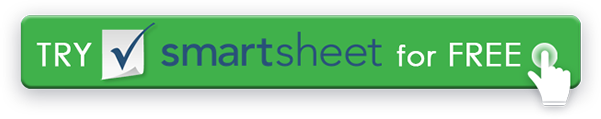 ESCRITÓRIOConfirmar agenda de negóciosConfirmar agenda de viagemConfirmar acomodaçõesDefinir notificações fora do escritórioDelegar responsabilidades aos colegas de equipeImprimir documentos necessáriosProvidenciar o Transporte; Finalizar planosCASACasa SeguraAjuste o termostatoProvidencie para cuidados com crianças e/ou pet carePara viagens estendidas: faça arranjos alternativos para correio / entregasEMBALAGEMVerifique duas roupas para cada eventoConsidere o tempoEvite verificar bagagemINFORMAÇÕES PARA A FAMÍLIA / AMIGOS / CUIDADORESChaves da casa, chaves do carro, itinerário e informações de contato a serem distribuídas às partes necessáriasNúmeros de telefone importantes para doadores de cuidadosPagamento por doadores de cuidadosDISCLAIMERQuaisquer artigos, modelos ou informações fornecidas pelo Smartsheet no site são apenas para referência. Embora nos esforcemos para manter as informações atualizadas e corretas, não fazemos representações ou garantias de qualquer tipo, expressas ou implícitas, sobre a completude, precisão, confiabilidade, adequação ou disponibilidade em relação ao site ou às informações, artigos, modelos ou gráficos relacionados contidos no site. Qualquer dependência que você colocar em tais informações é, portanto, estritamente por sua conta e risco.